Руководствуясь Постановлением Правительства Республики Коми от 20 мая 2016 г. № 252 «О мерах по реализации Указа Главы Республики Коми от 13 мая 2016 г. № 66 «О проекте «Народный бюджет» в Республике Коми», постановлением Правительства Республики Коми от 29 апреля 2020 г. № 213 «О некоторых вопросах реализации проекта «Народный бюджет» и о внесении изменений в постановление Правительства Республики Коми от 20 мая 2016 г. № 252 «О мерах по реализации Указа Главы Республики Коми от 13 мая 2016 г. № 66 «О проекте «Народный бюджет» в Республике Коми» администрация ПОСТАНОВЛЯЕТ: Внести изменения в постановление администрации МР «Печора» от 29.05.2018 № 577 «О реализации проекта «Народный бюджет» на территории муниципального образования муниципального района «Печора»:  1.1. Подпункт 3.1. изложить в новой редакции:«3.1. Реализовать в 2021 году на территории муниципального образования муниципального района «Печора» пилотный проект школьного инициативного бюджетирования «Народный бюджет в школе» в соответствии с этапами реализации пилотного проекта, установленными пунктом 5 Положения о пилотном проекте школьного инициативного бюджетирования «Народный бюджет в школе», утвержденного постановлением Правительства Республики Коми от 20 мая 2016 г. № 252 «О мерах по реализации Указа Главы Республики Коми от 13 мая 2016 г. № 66 «О проекте «Народный бюджет» в Республике Коми» (приложение N 4)».  1.2. Дополнить подпунктом 3.2. следующего содержания:«3.2. Реализовать в 2021 году на территории муниципального образования муниципального района «Печора» пилотный проект «Бюджет и МЫ!».1.3.  Продлить в 2020 году Этапы реализации проекта «Народный бюджет» утвержденные постановление администрации МР «Печора» от 29.05.2018 № 577 (приложение 1), в связи с реализацией на территории Республики Коми комплекса ограничительных и иных мероприятий, направленных на обеспечение санитарно-эпидемиологического благополучия населения в условиях введения режима повышенной готовности:I этап – до 1 августа текущего года;II этап – до 10 августа текущего года;III этап – до 20 августа текущего года;VI этап – до 1 декабря очередного года, следующего за годом начала I этапа.1.4. абзац 2 подпункта а) пункта 2.4 раздела II Приложения 3 к постановлению изложить в следующей редакции:«По приоритетным направлениям, установленным подпунктами «а» и «ж» пункта 1.2. раздела I настоящего Положения, детализированная смета расходов и (или) сметная документация дополнительно подписывается хозяйствующим субъектом;».2. Настоящее постановление вступает в силу со дня подписания и подлежит размещению на официальном сайте администрации муниципального района «Печора».АДМИНИСТРАЦИЯ МУНИЦИПАЛЬНОГО РАЙОНА «ПЕЧОРА»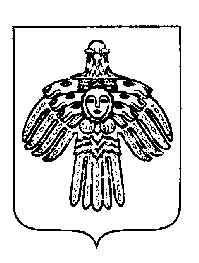 «ПЕЧОРА»  МУНИЦИПАЛЬНÖЙ  РАЙОНСААДМИНИСТРАЦИЯ ПОСТАНОВЛЕНИЕ ШУÖМПОСТАНОВЛЕНИЕ ШУÖМПОСТАНОВЛЕНИЕ ШУÖМ« 22 »  июля  2020 г.г. Печора, Республика Коми        №  617  . О некоторых вопросах реализации проекта «Народный бюджет» и о внесении изменений в постановление администрации муниципального района «Печора» от 29.05.2018 № 577И. о. главы муниципального района – руководителя администрации С. С. Бобровицкий